Book signing with Dr. Vivian Diller and Michele WillensAfter taking Dad to brunch or before toasting him at dinner, celebrate: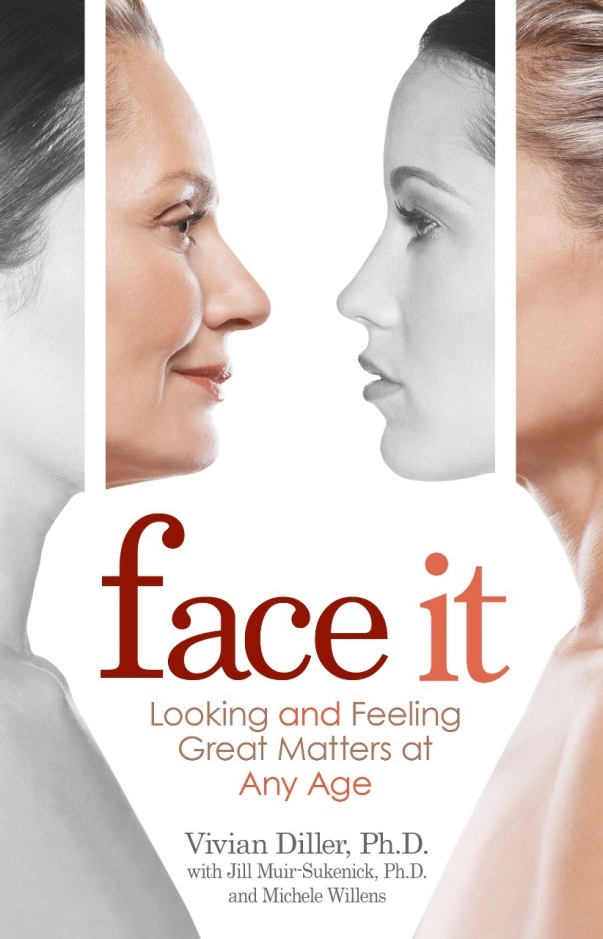 Sunday, June 193-5 P.M.Diesel BooksBrentwood Country Mart    225 26th StreetP.S. Bring Dad. Enough about him, anyway!